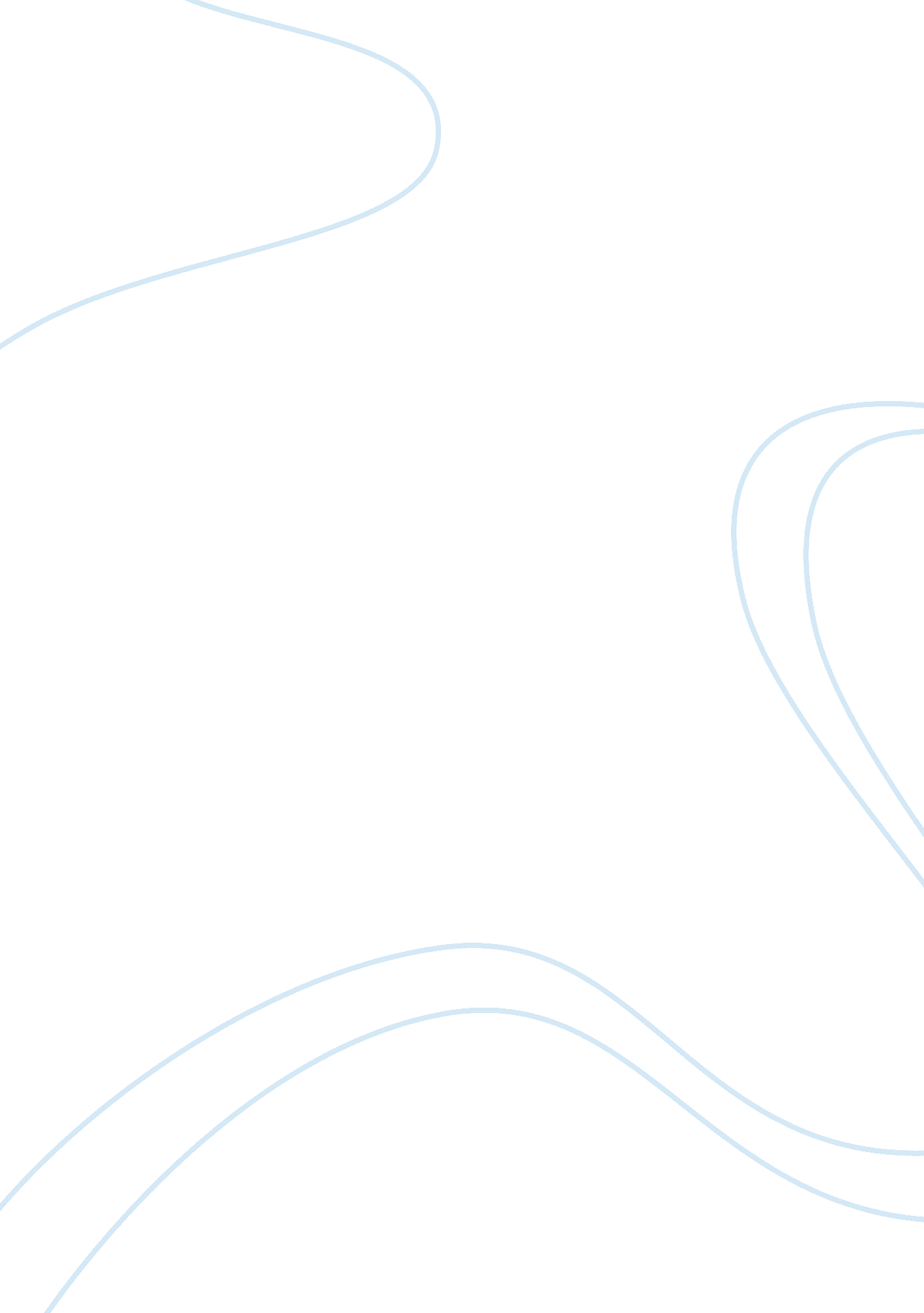 The possibility of time travelBusiness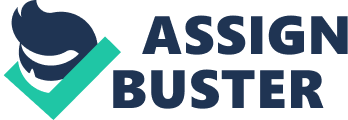 Many of you might not be aware but time travel could in theory be pulled of. The only way possible though would be going about the speed of light or even faster. According to Physics this is technically impossible except for two objects. These are the gravitational pull of the black hole and the wormhole. These gravitation pulls are so strong that light cannot even escape them. So in theory the gravitational pull moves or is stronger than the speed of light. The only way though we could use these in our advantage is to use the wormhole. A wormhole is hypothetical topological feature of space and time. In other words wormholes exist through the whole universe of space and time. In a wormhole no matter is required to exist since a gravitational pull or a force dose not need or require matter to exist. The only problem with being able to use a wormhole is that the wormhole is smaller than even atoms. The reason wormholes can exist is that there are gaps in space and time throughout all of the dimension of the universe in these gaps smaller than even atoms called the quantum wormholes can exist. These worm holes though are a billionth trillionth trillionth the size of a centimeter. Though hear is when the many possibilities of time travel and hyperspace ability come in. If we can capture one of these wormholes and enlarge it trillionth of times then we would make it big enough for spaceships to pass through and create time travel. Now lets talk about another theory of where the wormhole would take you if possibly to enlarge it many times. Some people believe that there even is a possibility to use the wormhole to travel to a parallel universe in another dimension. This is called the multi universe theory. This is possible stating that there is no end to any amounts of universes and dimensions. But, before we go any further lets make this concept of an endless universe with an analogy. So in some ways the universe could not be endless but appear endless. The universe could just be a huge pattern repeating it self at some given point in time over and over appearing endless. Lets use a deck of cards for example. A deck of cards the first say 100 times you shuffle it appears that it will never repeat itself but given enough time the deck will slowly start to repeat it self over and over. This could be the same with our universe. Or lets take a look from another analogy. Scientist recently constructed to do a test with light to see if it was endless. There studies proved that it could be but they could have been looking at the universe from a different perspective. First say that you are a cockroach in a bottle. If you look at the walls it appears that it is an enclosed space with no way out. But, if you look up it appears there is no end to the roof. This could have been the perspective the scientists were looking from. All these theories I have discussed with you are all considered possible to theory and could possible one day happen in real life. We just need time to create the equipment and resources to make this happen. Thank you for listening. Hawkings, Stephen. Wormholes (Into the Universe With Stephen Hawking : Time Travel). Youtube. N. p., n. d. Web. 3 Oct. 2013. . 